ПРОЕКТ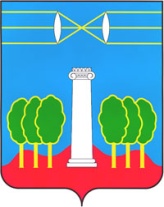 АДМИНИСТРАЦИЯГОРОДСКОГО ОКРУГА КРАСНОГОРСКМОСКОВСКОЙ ОБЛАСТИПОСТАНОВЛЕНИЕ__________№__________Об утверждении порядка предоставления субсидийнекоммерческим организациям на реализацию мероприятий муниципальной программы городского округа Красногорск «Развитие малого и среднего предпринимательства» на 2017-2021 г.г.	В соответствии с Бюджетным кодексом Российской Федерации, Федеральным законом от 06.10.2003 № 131-ФЗ «Об общих принципах организации местного самоуправления в Российской Федерации», Уставом городского округа Красногорск, постановлением Правительства Российской Федерации от 07.05.2017 N 541 «Об общих требованиях к нормативным правовым актам, муниципальным правовым актам, регулирующим предоставление субсидий некоммерческим организациям, не являющимся государственными (муниципальными) учреждениями», в целях реализации муниципальной программы городского округа  Красногорск «Развитие малого и среднего предпринимательства» на 2017-2021 г.г., постановляю:1. Утвердить   Порядок    предоставления субсидий некоммерческим организациям на реализацию мероприятий муниципальной программы городского округа Красногорск «Развитие малого и среднего предпринимательства» на 2017-2021 г.г. (Приложение №1).2. Признать утратившим силу порядок предоставления субсидий некоммерческим организациям на реализацию мероприятий муниципальной программы городского округа Красногорск «Развитие малого и среднего предпринимательства» на 2017-2021 г.г., утвержденный постановлением администрации городского округа Красногорск от 10.05.2018 № 1159/5.3. Создать комиссию по отбору получателей субсидий из бюджета городского округа Красногорск и утвердить ее состав (Приложение № 2).		4. Опубликовать настоящее постановление в газете «Красногорские вести» и разместить на официальном сайте администрации городского округа Красногорск в информационно-телекоммуникационной сети Интернет.	5. Контроль за исполнением настоящего постановления возложить на первого заместителя главы администрации по инвестициям, промышленности и развитию бизнеса А.Д. Мамедова.Глава городского округа Красногорск                                    Э.А. ХаймурзинаВерно									 Старший инспектор общего отделауправления делами							 Ю.Г. НикифороваИсполнитель            	                                                              С.Н. ИвановаРазослано: в дело – 2, в прокуратуру, Мамедову, Коноваловой, Голубеву, Борисенко, Гереш, Вальковой, Кормилицыну, ЗеленовуЛИСТ СОГЛАСОВАНИЯДатаСуть возражений, замечаний, предложенийФ.И.О. должностьЛичная подписьГолубев Б.С. Начальник управления по инвестициям и развитию предпринимательстваГереш Н.А.Начальник финансового управленияКоновалова Е.В.Заместитель главы администрации по экономике и финансамПредставитель правового управленияМамедов А.Д.заместитель главы администрации по инвестиционному развитию и связям с общественностью